922022.2P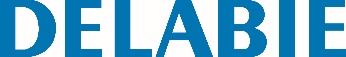 Quebra-jatos ECO anticalcárioReferência: 922022.2P Informação para prescriçãoQuebra-jatos anticalcário pré-regulada a 3 l/min (patente DELABIE).Débito regulável de 1,5 a 6 l/min a 3 bar (de acordo com o modelo da torneira) pelo exterior com uma chave Allen 2,5 mm.Quebra-jatos sem grelha: reduz o desenvolvimento bacteriano (sem retenção de água ou depósito de impurezas).F22/100.Fornecido em pack de 2 unidades.Garantia 10 anos.A economia de água permitida pelo quebra-jatos ECO é superior ao exigido pela classe "Z"da norma 